1. přednáška: Jak na naši společnost a na nás jako jednotlivce působí změny klimatu a co se                            s tím dá dělat? Počasí a/nebo klima? Srážky – povodně a sucho. Teploty – mrazivé zimy a letní vlny veder. Příroda – vývoj, sukcese a diverzita. Krajina – odlesnění, odvodnění a ztráta retenční schopnosti. Společnost – jak reagovala v minulosti, dnes a co nás čeká v budoucnosti? Město – zelená infrastruktura. Jedinec – jak minimalizovat rizika a ztráty.Prezentace zpracovává jednotlivá témata projevů klimatických změn na různých časo-prostorových úrovních a jejich dopadu na ekosystémy, krajinu a společnost. Na příkladech jednotlivých projevů ukazuje hlavní směry, kterými by se měla ubírat adaptační a mitigační opatření a hlavní regionální strategie pro společnost i jednotlivce.Přednáška poskytne posluchači základní informace o výkyvech počasí a klimatických změnách. Přinese zajímavé informace vyplývající z porovnání globálních, regionálních a lokálních trendů a pokusí se najít mezi nimi příčinné souvislosti. Posluchač se dozví, které aspekty klimatických změn se nás dotýkají přímo a které nepřímo a na konkrétních příkladech bude diskutováno rčení „myslet globálně, jednat lokálně“.Lektor: Tomáš KučeraAbsolvent PřF UK v Praze. V rámci studia se věnoval vývoji a klasifikaci rostlinných společenstev, jejich prostorové struktuře a vazbě na georeliéf. Po absolvování doktorského studia na PřF UK působil postupně v Botanickém ústavu AV ČR, Ústavu krajinné ekologie AVČR transformovaném posléze na Ústav systémové biologie a ekologie AVČR v.v.i. a na Biologické, posléze Přírodovědecké fakultě JU. Hlavními tématy výzkumu jsou diverzita rostlin v krajině a ve městech. V současné době přednáší a vede studenty na PřF JU.2. přednáška: Povodně jako běžná součást života ve střední Evropě.Kde se berou povodně? – Povodně včera, dnes a zítra – Retenční schopnost krajiny a různých typů vegetace – Rašeliniště jako houba?Prezentace seznamuje se základní hydrologickou bilancí, s historií a průběhem povodní na našem území a hodnotí retenční schopnost jednotlivých typů vegetace a krajiny jako celku.Přednáška poskytne posluchačům základní informace o výskytu povodní na našem území, v minulosti vzdálené i blízké, jejich průběhu a příčinách vzniku. Upozorní na období, kdy je dobré s povodněmi předběžně počítat. Dále se pokusí objasnit roli různých typů vegetace v zadržování vody v krajině a vymýtit některé zakořeněné mýty.Lektorka: Andrea KučerováAbsolventka geobotaniky na PřF UK v Praze. Studovala vodní provoz rašeliništních druhů rostlin a vodní bilanci a změny vegetace rašelinišť na Třeboňsku. Po prvních povodních v r. 1997 byla členem týmu, který hodnotil vodní retenční schopnost různých typů vegetace. V současné době vede Sbírku vodních a mokřadních rostlin v Botanickém ústavu AV ČR v Třeboni.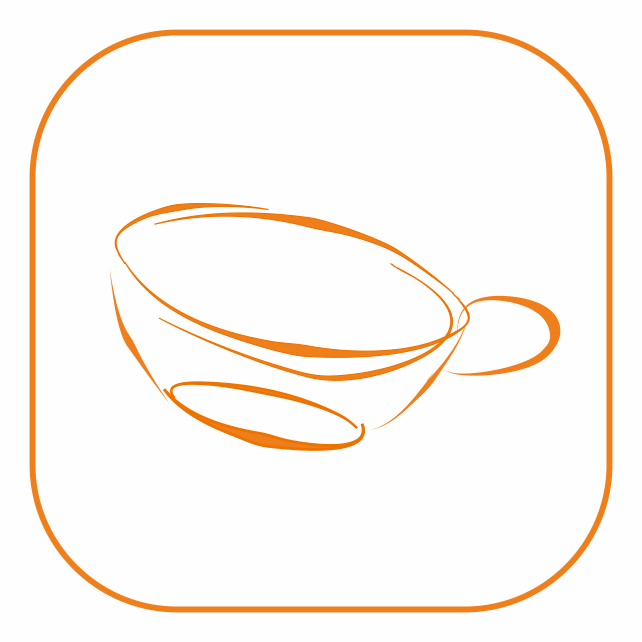 scienceZOOMcaféJe na čase začít stavět Noemovu archu? O povodních, výkyvech počasí a klimatických změnách.scienceZOOMcaféJe na čase začít stavět Noemovu archu? O povodních, výkyvech počasí a klimatických změnách.scienceZOOMcaféJe na čase začít stavět Noemovu archu? O povodních, výkyvech počasí a klimatických změnách.scienceZOOMcaféJe na čase začít stavět Noemovu archu? O povodních, výkyvech počasí a klimatických změnách.Kde?Kde?Kde?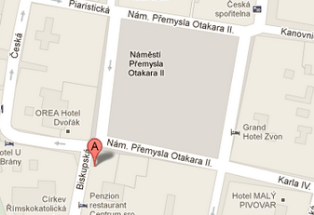 Jazz & blues restaurant Modrý dveřeBiskupská 1, České Budějovice 370 01Jazz & blues restaurant Modrý dveřeBiskupská 1, České Budějovice 370 01Jazz & blues restaurant Modrý dveřeBiskupská 1, České Budějovice 370 01Kdy?Kdy?Kdy?Úterý 17. 9. 2013  v 16:30Úterý 17. 9. 2013  v 16:30Úterý 17. 9. 2013  v 16:30Program:Program:16:30 16:30 ÚVOD ÚVOD ÚVOD 16:45– 18:1516:45– 18:15Jak na naši společnost a na nás jako jednotlivce působí změny klimatu a co se s tím dá dělat?Jak na naši společnost a na nás jako jednotlivce působí změny klimatu a co se s tím dá dělat?Jak na naši společnost a na nás jako jednotlivce působí změny klimatu a co se s tím dá dělat?18:15 – 18:3018:15 – 18:30PŘESTÁVKA PŘESTÁVKA PŘESTÁVKA 18:30 – 19:1518:30 – 19:15Povodně jako běžná součást života ve střední Evropě.Povodně jako běžná součást života ve střední Evropě.Povodně jako běžná součást života ve střední Evropě.19:15 – 20:0019:15 – 20:00Diskuse a závěrDiskuse a závěrDiskuse a závěrČekají Vás populárně naučné přednášky obsahující témata z bioklimatologie a biometeorologie, environmentální ekologie, paleoekologie, krajinné a urbánní ekologie a konečně (nikoliv nakonec) zdravého selského rozumu.Čekají Vás populárně naučné přednášky obsahující témata z bioklimatologie a biometeorologie, environmentální ekologie, paleoekologie, krajinné a urbánní ekologie a konečně (nikoliv nakonec) zdravého selského rozumu.Čekají Vás populárně naučné přednášky obsahující témata z bioklimatologie a biometeorologie, environmentální ekologie, paleoekologie, krajinné a urbánní ekologie a konečně (nikoliv nakonec) zdravého selského rozumu.Čekají Vás populárně naučné přednášky obsahující témata z bioklimatologie a biometeorologie, environmentální ekologie, paleoekologie, krajinné a urbánní ekologie a konečně (nikoliv nakonec) zdravého selského rozumu.Čekají Vás populárně naučné přednášky obsahující témata z bioklimatologie a biometeorologie, environmentální ekologie, paleoekologie, krajinné a urbánní ekologie a konečně (nikoliv nakonec) zdravého selského rozumu.